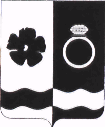 АДМИНИСТРАЦИЯ ПРИВОЛЖСКОГО МУНИЦИПАЛЬНОГО РАЙОНАул. Революционная, 63, г.Приволжск, Ивановская область, 155550 тел./факс (49339) 2-19-71/4-18-58e-mail: reception@privadmin.ruПРОТОКОЛЗаседания  рабочей группы по внедрению и развитию оценки регулирующего воздействия проектов нормативных правовых актов Приволжского муниципального района и экспертизе нормативных правовых актов Приволжского муниципального района, затрагивающих вопросы осуществления предпринимательской и инвестиционной деятельности в Приволжском муниципальном районе.(11 час. 00 мин., малый зал)24.08.2023 года						                                  № 02/2023Председатель рабочей группы:  		Е.Б. НосковаЗаместитель главы администрации Приволжского муниципального района по экономическим вопросам.Заместитель председателя:			Т.М. ТихомироваПредседатель комитета экономики и закупок администрации Приволжского муниципального района.Секретарь рабочей группы:			О.С. Веселова-КубасоваГлавный специалист комитета экономики и закупок администрации Приволжского муниципального района.Члены рабочей группы:			Э.А. СоловьеваЗаместитель главы администрации Приволжского муниципального района по социальным вопросам.Н.Н. СкачковаНачальник юридического отдела администрации Приволжского муниципального района.Повестка заседания:Заключение об оценке регулирующего воздействия проекта постановления  администрации Приволжского муниципального района:-  «Развитие сельского хозяйства и регулирование рынков сельскохозяйственной продукции, сырья и продовольствия в Приволжском муниципальном районе на 2024-2026 годы».Выступали:Е.Б. Носкова: Проект разработан комитетом экономики и закупок администрации Приволжского муниципального района, с целью оказание государственной поддержки и содействия развитию агропромышленного комплекса Приволжского муниципального районаТекст проекта размещен на официальном сайте Приволжского муниципального района по адресу: https://privadmin.gosuslugi.ru/ В ходе публичных консультаций замечаний и предложений не поступило.Проект постановления разработан в соответствии с Федеральным законом от 17.07.2009 №172-ФЗ «Об антикоррупционной экспертизе нормативных правовых актов и проектов нормативных правовых актов», решением Совета Приволжского муниципального района от 02.09.2011 № 87 «О порядке проведения антикоррупционной экспертизы нормативных правовых актов и проектов нормативных правовых актов Совета Приволжского муниципального района», постановлением администрации Приволжского муниципального района от 11.08.2016 №518-п «Об оценке регулирующего воздействия проектов нормативных правовых актов администрации Приволжского муниципального района и экспертизе нормативно-правовых актов администрации Приволжского муниципального района, затрагивающих вопросы осуществления предпринимательской и инвестиционной деятельности».	Принятие проекта позволит выявить положительные и отрицательные последствия на основе анализа проблемы, ее регулирования и возможных способов решения, а также выявление в проектах актов положений, вводящих в избыточные обязанности, запреты и ограничения для физических и юридических лиц в сфере предпринимательской и иной экономической деятельности или способствующих их введению, а также положений, способствующих возникновению необоснованных расходов физических  и юридических лиц в сфере предпринимательской и иной экономической деятельности, а также бюджетов всех уровней.Проект был направлен в адрес членов рабочей группыПоложений, вводящих избыточные обязанности, запреты и ограничения для физических и юридических лиц в сфере предпринимательской и инвестиционной деятельности или способствующих их введению, а также положений, приводящих к возникновению необоснованных расходов физических и юридических лиц в сфере предпринимательской и инвестиционной деятельности, в представленном проекте не выявлено. Предлагается принять положительное заключение.По результатам обсуждения вопрос вынесен на голосование.Членами рабочей группы поддержано единогласно.Решили:Утвердить положительные заключения об оценке регулирующего воздействия проекта постановления администрации Приволжского муниципального района: «Развитие сельского хозяйства и регулирование рынков сельскохозяйственной продукции, сырья и продовольствия в Приволжском муниципальном районе на 2024-2026 годы».Председатель рабочей группы, Заместитель главы администрации Приволжского муниципального района по экономическим вопросам						                Е.Б. НосковаСекретарь рабочей группы, Главный специалист комитета экономики и закупок администрацииПриволжского муниципального района 			      О.С. Веселова-Кубасова